OBRAZLOŽENJE FINANCIJSKOG PLANA ZA 2024. GODINU TE PROJEKCIJE ZA RAZDOBLJE OD 2025. DO 2026. GODINEOSNOVNA ŠKOLA KURŠANEC(proračunski korisnik)DJELOKRUG RADA OŠ KURŠANECOsnovna škola Kuršanec javna je ustanova čija je osnovna djelatnost uređena Zakonom o odgoju i obrazovanju u osnovnoj i srednjoj školi i Statutom Osnovne škole Kuršanec, a osnivač škole je Grad Čakovec, Škola djeluje od 1999. godine kao samostalna ustanova. U školskoj 2023./2024. godini škola broji 440 učenika razvrstanih u 37 razrednih odjela, 17 razrednih odjela razredne nastave, 16 razrednih odjela predmetne nastave i 4 posebna razredna odjela. Nastava se odvija u dvije smjene.PREGLED FINANCIJSKIH SREDSTAVA PO PROGRAMIMA (u eurima)Prijedlog financijskog plana za 2024. godinu i projekcija za 2025. i 2026. godinu sastavljen je na temelju uputa za izradu financijskih planova Grada Čakovca za razdoblje 2023. -2025. godine. Procjena prihoda i rashoda izvršena je prema ekonomskoj klasifikaciji i izvorima financiranja kako slijedi:1. Opći prihodi i primici Opći prihodi i primici Škole odnose se na prihode iz proračuna Grada Čakovca. Sredstva decentraliziranih funkcija osigurana su iz proračuna Grada u iznosu od 72.928,00 eura za materijalne rashode, investicijsko ulaganje i nabavu nefinancijske imovine škole. Iz proračuna Grada Čakovca također se financira i projekt Pomoćnici u nastavi u udjelu od 15% ukupne vrijednosti projekta. Grad Čakovec samostalno, u potpunosti financira  i 7 dodatnih pomoćnika u nastavi kako bi zadovoljio ukupne potrebe škole za pomoćnicima u nastavi. Opći prihodi i primici iz financijskog plana podrazumijevaju i sredstva za usluge e – Tehničara, nabavu drugih obrazovnih materijala za učenike, sredstva za isplatu naknada učiteljima koji predaju građanski odgoj te sredstva za provedbu projekata putem javnog poziva2. Pomoći iz nenadležnih proračunaOŠ Kuršanec iz Državnog proračuna ostvaruje prihode za plaće djelatnika i ostala prava propisana TKU, GKU i ZOR-u (jubilarne nagrade, pomoći za dugotrajna bolovanja, regres, božićnica, uskrsnica). Iz  Državnog proračuna Škola ostvaruje sredstva za sufinanciranje Škole u prirodi, nabave udžbenika za učenike. Također, iz Državnog proračuna u preostalom 15postotnom udjelu financira se projekt pomoćnici u nastavi. od 2023. pa nadalje država je preuzela potpuno financiranje školskih obroka za sve učenike škole.3. Prihodi za posebne namjenePrihodi za školsku kuhinju naplaćuju se od djelatnika škole u iznosu od 1,40eura po obroku. Iz spomenutih prihoda financira se nabava namirnica, sredstva za čišćenje, opremanje i održavanje školske kuhinje. financijski plan na kontu prihoda za posebne namjene evidentira i prihode za izlete učenika što se u najvećoj mjeri odnosi na prijevoz učenika na terensku nastavu tokom godine.4. Tekuće pomoći iz državnog proračuna temeljem prijenosa EU sredstava – 85% pomoćnici u nastaviTekuće pomoći iz državnog proračuna temeljem prijenosa EU sredstava odnose se na plaće pomoćnika u nastavi u 85% ukupnog iznosa projekta, koji je planiran kako u 2024. tako i u 2025. i 2026. godiniU odnosu na prethodne godine planirani prihodi i rashodi za 2024., 2025. i 2026. uvećani su najvećim djelom radi povećanja osnovice za isplatu plaće u javnim službama, ali i radi najave daljnjeg rasta plaća i materijalnih prava u narednim godinama. također, uvećana su i sredstva za pomoćnike u nastavi s obzirom da je Grad Čakovec preuzeo potpuno financiranje za pomoćnike u nastavi koji nisu dio projekta EU.POKAZATELJI USPJEŠNOSTI I TENDENCIJE ZA TROGODIŠNJE RAZDOBLJE1. Osiguravanje pomoćnika u nastavi za učenike2. Pokazatelj o broju korisnika školske kuhinjeIZVJEŠTAJ O POSTIGNUTIM CILJEVIMA I REZULTATIMA PROGRAMA TEMELJNIM NA  POKAZATELJIMA USPJEŠNOSTI U PRETHODNOJ GODINIUčenici OŠ Kuršanec sudjelovali su na Državnom prvenstvu za djecu s intelektualnim teškoćama gdje su osvojili 2 prva mjesta.  Uspješni su i na međunarodnim i državnim likovnim natječajima. UZ Kušlec sudjelovala je na državnoj smotri učeničkih zadruga.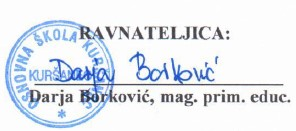 Naziv programa iz ProračunaPlan 2024.Plan 2025.Plan 2026.Program obrazovanja i odgoja učenika osnovnoškolske dobi2.527.468,002.527.468,002.527.468,00Opis programa:OŠ Kuršanec osmišljava, organizira i provodi odgojno obrazovnu djelatnost vodeći se vizijom i misijom škole. Vizija škole je škola u kojoj djeca prema svojim sposobnostima usvajaju sadržaje koji im omogućavaju osobni rast i razvoj koji će doprinositi kvalitetnijem suživotu u društvenoj zajednici. Misija škole je podučavanje učiniti zanimljivim i djeci izazovnim.Zakonske i druge pravne osnove:Zakon o odgoju i obrazovanju u osnovnoj i srednjoj školi, (NN br 87/08., 86/09.,92/10., 90/11., 5/12., 16/12., 94/13., 152/14., 07/17., 68/18. 98/19.) - Zakon o ustanovama, (NN br 76/93., 29/97., 47/99. i 35/08.) - Zakon o proračunu, (NN 87/08.; 136/12., 15/15., 144/21) - Pravilnik o proračunskim klasifikacijama (NN br. 26/10., 120/13) - Pravilnik o proračunskom računovodstvu i računskom planu ( N.N. 124/14, 115/15., 87/16., 3/18.. 129/19, 108/20)RačunNazivIzvor financiranja63311Tekuće pomoći iz državnog  proračuna – proračunski korisnici52 - Pomoći633112Tekuće pomoći iz državnog  proračuna – 15% Pomoćnici52 - Pomoći6331122Tekuće pomoći iz državnog  proračuna – 15% Školski obrok za sve52 - Pomoći634141Tekuće pomoći od HZMO-a, HZZ-a i HZZO-a  (sredstva ostvarena za mjeru javni radovi)52- Pomoći634151Tekuće  pomoći  od izvanproračunskih korisnika52 - Pomoći63612Tekuće pomoći iz državnog proračuna proračunskim korisnicima JLP(R)S52 - Pomoći63612Tekuće pomoći iz državnog proračuna proračunskim korisnicima JLP(R)S52 - Pomoći63622Kapitalne pomoći iz državnog proračuna proračunskim korisnicima JLP(R)S52 - Pomoći63622Kapitalne pomoći iz državnog proračuna proračunskim korisnicima JLP(R)S52 - Pomoći6381Tekuće  pomoći iz državnog proračuna temeljem prijenosa EU sredstava – direktno projekti škola51 – Pomoći EU63811Tekuće pomoći iz državnog proračuna temeljem prijenosa EU sredstava – 85% pomoćnici u nastavi51 – Pomoći EU638112Tekuće pomoći iz državnog proračuna temeljem prijenosa EU sredstava – 85% osiguranje prehrane 51 – Pomoći EU63821Kapitalne  pomoći iz državnog proračuna temeljem prijenosa EU sredstava51 – Pomoći EU63821Kapitalne  pomoći iz državnog proračuna temeljem prijenosa EU sredstava51 – Pomoći EU63822Kapitalne  pomoći iz proračuna JLP(R)S temeljem prijenosa EU sredstava51 – Pomoći EU63822Kapitalne  pomoći iz proračuna JLP(R)S temeljem prijenosa EU sredstava51 – Pomoći EU63911Tekući prijenosi između proračunskih korisnika istog proračuna (obavezno pročitati tekstualni dio ispod tabele)52 – Pomoći 63921Kapitalni prijenosi između proračunskih korisnika istog proračuna (obavezno pročitati tekstualni dio ispod tabele)52 - Pomoći641321Kamate na oročena sredstva i depozite po viđenju31 – Vlastiti prihodi641321Kamate na oročena sredstva i depozite po viđenju31 – Vlastiti prihodi64143Prihodi od zateznih kamata31 – Vlastiti prihodi64143Prihodi od zateznih kamata31 – Vlastiti prihodi64192Ostali prihodi od financijske imovine31 – Vlastiti prihodi64192Ostali prihodi od financijske imovine31 – Vlastiti prihodi66151Prihodi  od  zakupa  i iznajmljivanja  imovine (Napomena: prema uputama MF proračunski korisnici obavezno planiraju prihod od zakupa na računu 66151)31 – Vlastiti prihodi65269111Ostali nespomenuti prihodi43 – Prihodi za posebne namjene65269111Ostali nespomenuti prihodi43 – Prihodi za posebne namjene66141Prihodi od prodaje proizvoda31 – Vlastiti prihodi66141Prihodi od prodaje proizvoda31 – Vlastiti prihodi66142Prihodi od prodaje robe31 – Vlastiti prihodi66142Prihodi od prodaje robe31 – Vlastiti prihodi66151Prihodi od pruženih usluga31 – Vlastiti prihodi66151Prihodi od pruženih usluga31 – Vlastiti prihodi67111Prihodi iz nadležnog proračuna za financiranje rashoda poslovanja11 – Opći prihodi67111Prihodi iz nadležnog proračuna za financiranje rashoda poslovanja11 – Opći prihodi67121Prihodi iz nadležnog proračuna za financiranje rashoda za nabavu nefinancijske imovine11 – Opći prihodi66311Tekuće donacije61 - Donacije66311Tekuće donacije61 - Donacije66321Kapitalne donacije61 – Donacije66321Kapitalne donacije61 – Donacije683111Ostali prihodi31 – Vlastiti prihodi683111Ostali prihodi31 – Vlastiti prihodi721193Stambeni objekti71 – Prihodi od prodaje ili zamjene nefinancijske imovinePokazatelj rezultataDefinicijaJedinicaPolazna vrijednost2023.Izvor podatakaCiljana vrijednost 2024.Ciljana vrijednost2025.Ciljana vrijednost2026.Broj učenika kojima je osiguran pomoćnik u nastaviPružanje pomoći učenicima s teškoćama u razvojuBroj učenika7GPP ŠKOLE 121212Cilj: integracija i socijalizacija djece s teškoćama u razvoju, pomoć djeci  u svim segmentima u školiCilj: integracija i socijalizacija djece s teškoćama u razvoju, pomoć djeci  u svim segmentima u školiCilj: integracija i socijalizacija djece s teškoćama u razvoju, pomoć djeci  u svim segmentima u školiCilj: integracija i socijalizacija djece s teškoćama u razvoju, pomoć djeci  u svim segmentima u školiCilj: integracija i socijalizacija djece s teškoćama u razvoju, pomoć djeci  u svim segmentima u školiCilj: integracija i socijalizacija djece s teškoćama u razvoju, pomoć djeci  u svim segmentima u školiCilj: integracija i socijalizacija djece s teškoćama u razvoju, pomoć djeci  u svim segmentima u školiCilj: integracija i socijalizacija djece s teškoćama u razvoju, pomoć djeci  u svim segmentima u školiPokazatelj rezultataDefinicijaJedinicaPolazna vrijednost2023.Izvor podatakaCiljana vrijednost 2024.Ciljana vrijednost2025.Ciljana vrijednost2026.Broj učenika korisnika školske kuhinjeUvođenje pravilnih prehrambenih navika kod djece. Broj učenika411Evidencija korisnika školske kuhinje440440440Cilj: osigurati kvalitetan obrok učenicima škole za vrijeme boravka u školiCilj: osigurati kvalitetan obrok učenicima škole za vrijeme boravka u školiCilj: osigurati kvalitetan obrok učenicima škole za vrijeme boravka u školiCilj: osigurati kvalitetan obrok učenicima škole za vrijeme boravka u školiCilj: osigurati kvalitetan obrok učenicima škole za vrijeme boravka u školiCilj: osigurati kvalitetan obrok učenicima škole za vrijeme boravka u školiCilj: osigurati kvalitetan obrok učenicima škole za vrijeme boravka u školiCilj: osigurati kvalitetan obrok učenicima škole za vrijeme boravka u školi